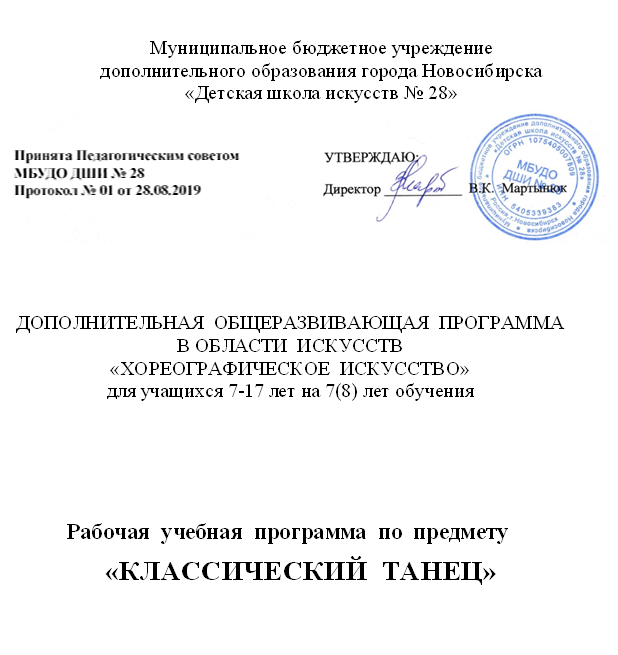 НовосибирскСтруктура программы учебного предметаI. Пояснительная записка ………………………………………………….	31. Характеристика учебного предмета, его место и роль в образовательном процессе …………………………………………………………………………………..	32. Срок реализации учебного предмета ……………………………………………	33. Объем учебного времени, предусмотренный учебным планом на реализацию учебного предмета …………………………………………………………………….	34. Форма проведения учебных аудиторных занятий ….………………………	45. Цель и задачи учебного предмета ………………………………………………	46. Методы обучения ……………………..……………………………………………	47. Материально-технические условия реализации учебного предмета ….	5II. Содержание учебного предмета ……………………………………….	5Требования по годам обучения………………………………………………………	5Первый год обучения (2 класс) ………………………………………………………	6Второй год обучения (3 класс) ………………………………………………………	9Третий год обучения (4 класс) ………………………………………………………	11Четвертый год обучения (5 класс) ..………………………………………………	14Пятый год обучения (6класс) ………………………………………………………	17Шестой год обучения (7 класс) ……………………………………………………	21Седьмой год обучения (8класс) .……………………………………………………	21III. Требования к уровню подготовкиучащихся ………………………	23IV. Формы и методы контроля, система оценок ……………………….	241. Аттестация: цели, виды, форма, содержание….….………………………	242. Критерии оценок ……………………………………………………………………	24V. Методическое обеспечение учебного процесса ……………………….	25Методические рекомендации педагогическим работникам…………………	25VI. Список рекомендуемой методической литературы ..……………….	29I. ПОЯСНИТЕЛЬНАЯ ЗАПИСКА1. Характеристика учебного предмета, его место и роль в образовательном процессе Программа учебного предмета «Классический танец» разработана на основе «Рекомендаций по организации образовательной и методической деятельности при реализации общеобразовательных программ в области искусств», направленных письмом Министерства культуры РФ (от 21.11.2013 №191-01-39/06-ГИ), методической литературы и опыта профессионально-педагогической работы на хореографическом отделении ДШИ. В программе также учитываются основные положения типовой программы для хореографических отделений детских музыкальных школ и школ искусств «Классический танец»(Министерство культуры РФ, М.,1981)Учебный предмет «Классический танец» является базовым для всего комплекса танцевальных предметов. Предмет обеспечивает развитие физических данных, формирование технических навыков и высокой исполнительской культуры учащихся. Программа предмета направлена на приобщение детей к хореографическому искусству, эстетическое воспитание учащихся и приобретение ими основ исполнения классического танца. В процессе ее освоения у учащихся формируется музыкальный вкус, навыки коллективного общения, развивается двигательный аппарат, мышление, фантазия, раскрывается индивидуальность. Программа «Классический танец» содействует укреплению здоровья учащихся, исправлению физических недостатков и деформаций, таких, как: сколиоз, плоскостопие, слабый мышечный тонус и т. д.Классический танец формировался путем долгого и тщательного отбора, отшлифовки многообразных выразительных движений и положений человеческого тела. Вобрав в себя достижения различных танцевальных культур, этот вид хореографического искусства развивает техническое танцевальное мастерство, учит ребенка чувствовать свое тело и выражать чувства с помощью движений, воспитывает артистизм. 2. Срок реализации учебного предмета «Классический танец» Программа учебного предмета «Классический танец» рассчитана на 6 (7) лет обучения. Возраст детей, рекомендуемый для начала занятий,- от8лет.Предмет ведется со 2-го по 7 (8) классы ДШИ.3.Объем учебного времени, предусмотренный учебным планом на реализацию учебного предмета4. Форма проведения учебных аудиторных занятийЗанятия по предмету «Классический танец» проводятся в мелкогрупповой и групповой форме от 4 до 10 человек.Занятия с мальчиками по предмету могут проводиться в группах численностью от3-х человек. Рекомендуемая продолжительность урока – 45 минут.5. Цель и задачи учебного предмета «Классический танец» Цель: Развитие творческих способностей учащихся на основе приобретения ими комплекса знаний, умений, навыков в области классического танца.Задачи: - обучение основным теоретическим и практическим знаниям, умениям и навыкам, позволяющими грамотно исполнять танцевальные композиции; - овладение балетной терминологией и основными комбинациями классического танца в пределах программы; - приобретение учащимися первоначальной хореографической подготовки;- развитие детской эмоциональной сферы, музыкальных способностей: слуха, ритма, памяти и музыкальности;- развитие и укрепление всего двигательного аппарата учащегося;- воспитание музыкального и эстетического вкуса, интереса и любви к хореографическому искусству и классической музыке;- воспитание культуры общения, дисциплины, самостоятельности, потребности вести здоровый образ жизни;- приобретение учащимися опыта творческой деятельности и публичных выступлений.6. Методы обучения Для достижения поставленной цели и реализации задач предмета используются следующие методы обучения: - словесный (объяснение, разбор, анализ); - наглядный (качественный показ, демонстрация отдельных частей и всего движения; просмотр видеоматериалов с выступлениями выдающихся танцовщиц, танцовщиков, посещение концертов и спектаклей для повышения общего уровня развития учащегося); - практический (воспроизводящие и творческие упражнения, деление целого произведения на более мелкие части для подробной проработки и последующей организации целого); - аналитический (сравнения и обобщения, развитие логического мышления); - эмоциональный (подбор ассоциаций, образов, создание художественных впечатлений); - индивидуальный подход к каждому ученику с учетом природных способностей, возрастных особенностей, работоспособности и уровня подготовки. Перечисленные методы работы при изучении классического танца в рамках образовательной программы являются наиболее продуктивными при реализации поставленных целей и задач учебного предмета и основаны на проверенных методиках и сложившихся традицияхв хореографическом образовании.7. Материально-технические условия реализации учебного предмета Материально- техническая база образовательного учреждения соответствует санитарным и противопожарным нормам, нормам охраны труда. Для реализации программы «Классический танец» в ДШИ имеется:балетный зал для занятий, оборудованный балетными станками вдоль стен, зеркалами, фортепиано;библиотека, фонотека, видеотека, мультимедийное оборудование и компьютерная техника;костюмерная, располагающаякомплектами костюмов для сценических выступлений;помещения для переодевания обучающихся и преподавателей.В ДШИ имеются возможности для содержания, своевременного обслуживания и ремонта музыкальных инструментов, содержания, обслуживания и ремонта балетных залов,костюмерной.II. СОДЕРЖАНИЕ УЧЕБНОГО ПРЕДМЕТА1. Требования по годам обученияПрограмма учебного предмета «Классический танец» направлена наизучение основного комплекса движений у станка и на середине зала и предполагаеттворческий подход преподавателя к ее осуществлению с учетом особенностей психологического и физического развития детей8-16 лет.Урок состоит из двух частей – теоретическойи практической – и включает:а) знакомство с правилами выполнения движения, его физиологическими особенностями;б) изучениедвижения и работа над движениями в комбинациях.Урок для смешанной группы (мальчики и девочки) состоит из 3-4-х частей - экзерсис у станка, экзерсис на середине зала, allegro (экзерсис на пальцах (на пуантах).Первый год обучения(2 класс)Основной задачей первого года обучения является постановка ног, корпуса, рук, головы в процессе усвоения основных движений классического экзерсиса у станка и на середине, развитие элементарных навыков координации движений. Все элементы изучаются лицом к станку.На изучение каждого элемента по программе первого класса и составления комбинаций у станка и на середине выделяется 4 академических часа в неделю.Экзерсис у станкаПозиции ног I, II, III, IVПодготовительное положение и позиции рук: I, II, III (вначале изучается на середине зала при неполной выворотности ног)Demi-pliés в I, II, III, IV позиции Battements tendus:из I позиции в сторону, вперед, назад;с demi-pliéпоI позиции в сторону, вперед и назад;из V позиции в сторону, вперед и назад;с demi-pliéпоV позиции в сторону, вперед и назад;с опусканием пятки во II позицию из I и из V позиции;с demi-pliéвоII позиции без перехода и с переходом с опорной ноги (из I и V позиции)Passé parterre проведение ноги вперед и назад через I позицию.Понятие направлений endehorsetendedansDemi rond de jambe par terre en dehors et en dedansRond de jambe par terre en dehors et en dedansBattements tendusjetés:из I, V позиции в сторону, вверх и назадcdemi-pliés по I и V позиции в сторону, вперед и назадpiques в сторону, вперед и назадПоложение ноги surlecou-de-pied, вперед, назад и обхватноеBattementsfrappés в сторону, вперед и назадRelevé на полупальцах по I, II, V позиции, с вытянутых ног и с demi-pliés.Battements tendus-soutenus вперед, в сторону и назад.Préparationдляrond de jambe.Battementsfondus в сторону, вперед и назад носком в пол, позднее на 45°Petitsbattementssurlecou-de-pied перенос ноги равномерный, позднее с акцентом вперед и назадBattementsdoublesfrappés носком в пол, в сторону, вперед и назад, позднее на 45°Grands pliésпо I, II, III позицииBattementsrelevéslents из I, II позиции лицом к станку и боком у станкаПерегибы корпуса назад и в сторону (лицом к станку)Экзерсис на середине залаПозиции рук: I, II, III; подготовительное положениеПоклонDemi-pliés по I, II, V позицииBattements tendus:из I и V позиции в сторону, вперед и назад;с demi-plié по I и V позиции вперед, в сторону и назадс demi-plié по II позиции без перехода и с переходом с опорной ногиBattements tendusjetés:из I и V позиции в сторону, вперед и назад;с demi-plies в сторону, вперед и назадDemi rond de jambe par terreetpréparationet en dedans.Положениеépaulementcroisé et effacéPort de bras I, II, III (III по усмотрению педагога)Battements tendus-soutenus в сторону, вперед и назад.AllegroTemps levesauteпо I, II, III позицииChangement de piedsЭкзерсис на пальцах (по усмотрению педагога)Relevé по I, II, III позицииPas échappé во II позиции (из I и V позиции)Pasdebourréeenface с переменой ног. Начинается изучение лицом к станкуРекомендации к содержанию занятийВ освоении программы особенно важен начальный этап обучения, когда закладываются основы хореографических навыков. Преподаватель занимается выработкой навыков точной согласованности движений, правильности и чистоты исполнения простейших танцевальных элементов, артистичности и выносливости. Применение разнообразных физических упражнений способствует укреплению мышечного тонуса, развитию гибкости, силы ног, спины и пресса, выворотности. В данный период обучения необходимо чаще чередовать упражнения различного характера и интенсивности, используя в работе приемы показа и сравнения. При постановке стопы нужно объяснить учащимся, что стопа стоит на трех точках: мизинец, большой палец, пятка. Такая постановка поможет избежать так называемого «завала» на большой палец. Также рекомендуется больше внимания обращать на выворотность ног, для этого полезно почаще объяснять учащимся правила исполнения demi-plié и grandplié. Особо следить за выходом из grandplié («ноги выворачиваем еще больше, когда встаем»). При работе над battementsfondusобращать особое внимание на опорную ногу: она работает, как тугая пружинка (сколько низ, столько верх). При изучении relevéslents можно сказать учащимся, что к работающей ноге привязан огромный шар, который поднимает ногу. Образные выражения лучше воспринимаются детьми. При изучении прыжков необходимо следить за тем, чтобы дети отталкивались от пола всей ногой (стопой), чтобы не было прыжков на полупальцах, сильно работала пятка (для этого делаем battementstendus с нажимом). Рекомендуется также в середине экзерсиса у станка исполнять комплекс упражнений головой.Исходная позиция – ноги в свободной позиции (пятки вместе, носки врозь), руки на талии, голова прямо, стоим спиной к станку на небольшом расстоянии; музыкальный размер 2/4, на каждую четверть делаем следующее:раз – голова наклоняется вниздва – голова возвращается в исходное положениетри – голова откидывается назадчетыре – возвращается в исходное положениераз – голова наклоняется направодва – и.п.три – голова наклоняется налевочетыре – и.п.раз – наклон вниздва – и.п.три – откинуть голову назадчетыре – и.п.раз – голова поворачивается направодва – и.п.три – голова поворачивается налевочетыре – и.п. Весь комплекс повторить два раза. Далее: раз – тянемся подбородком вперед;два – возврат в и.п.;три – тянемся подбородком вперед;четыре – возврат в и.п.раз-два-три-четыре – поворачиваем голову по кругу, начиная с правой стороныраз – тянемся подбородком вперед;два – и.п.;три – тянемся подбородком вперед;четыре – и.п.раз-два-три-четыре – поворачиваем голову по кругу, начиная с левой стороны.В первом полугодии проводится контрольный урок по пройденному и освоенному материалу. Во втором полугодии - переводной зачет. По окончании первого года обучения учащиеся должны знать и уметь: - различать танцевальные жанры, их специфические особенности; - воспринимать танцевальную музыку; - грамотно исполнять программные движения; - знать правила выполнения движений; - знать структуру и ритмическую раскладку; - координировать движения ног, корпуса и головы в умеренном и быстром темпе; - уметь танцевать в ансамбле; - оценивать выразительность исполнения. Второй год обучения (3 класс)Основные задачи второго года обучения: увеличение количества упражнений, развитие силы ног, устойчивости, техники исполнения.Продолжение работы над приобретенными навыками: - воспитание умения гармонично сочетать движения ног, корпуса, рук и головы для достижения выразительности и осмысленности танца; - развитие внимания при освоении несложных ритмических комбинаций;- формирование точности и чистоты исполнения пройденных движений, выработка устойчивости на середине зала; - дальнейшее развитие силы и выносливости за счет ускорения темпа и увеличения нагрузки в упражнениях; - освоение более сложных танцевальных элементов, совершенствование техники, усложнение координации; - развитие артистичности, чувства позы.Во втором классе начинается изучение прыжков с приземлением на одну ногу и ознакомление с техникой полуповоротов на двух ногах, изучаются позы классического танца, продолжается работа над положением рук и головы в позах; усложняются учебные комбинации за счет использования поз в экзерсисах у станка и на середине.Экзерсис у станкаDemi-pliés по IV позицииBattements tendus:double battements tendusпо II позицииRond de jambe par terre en dehors et en dedansнаdemi-pliéBattementsfondus с plié-relevé на всей стопе на 45ºBattementssoutenusв сторону, вперед и назад, носком в пол и на 45º на всей стопе.Battements frappéset doubles frappésна 45º нацелойстопе.Rond de jambe en l’air en dehorset en dedansна 45º навсейстопе.Pascoupe на целой стопе.Pastombée на месте, опорная нога в положении surlecou-de-piedBattements developpes:в сторону, вперед и назадpasses во всех направленияхGrandsplièsпо IV позицииGrands battements jetesroindes1 и 3 portdebras как заключительное движение к различным упражнениям, позже изучается с ногой, вытянутой вперед, назад и в сторону;3 portdebras на опорной ноге (по усмотрению педагога)Relevéна полупальцахв IV позициина одной ноге, другая в положении surlecou-de-pied и на 45ºПолуповороты на пальцах endehorsetendedans на двух ногах, начиная с вытянутых ног и cdemi-pliesBattementsreveléslents на 90º из I, V позиции вперед, в сторону и назадGrandsbattements из I и Vпозиции вперед, в сторону и назадBattement retinéBattementdéveloppés вперед, в сторону и назадПозы у станкаЭкзерсиснасерединезала	Упражнения исполняются enface по всей стопе с постепенным введением маленьких и больших поз.Battements tendus:doubleво II позициив позах croiséeиeffacéeBattements tendusjetésRond de jambe par terre en dehors et en dedans на demi-pliésDemi-rond de jambe en dehors et en dedansна 45º (поусмотрениюпедагога)Grandspliésпо I, II, III en face и в V позиции – épaulementBattements frappés et double battements frappésпоусмотрениюпедагогаBattements fondusPort de bras:с наклоном корпуса в сторонус наклоном и перегибом корпуса с ногой, вытянутой на носок (вперед и назад)Temps lié par terreRelevéна полупальцах:в IV позиции croiséeeteffacéeрабочая нога surlecou-de-pied или поднята в любом направлении на 45Relevé на полупальцах по I, II, V позиции с вытянутых ног и с demi-pliesPasdebourréesimple с переменой ног, изучается вначале лицом к станку.Battement tendus:из I и V позиции в сторону , впереди и назадс demi-pliés по I и V позиции вперед, в сторону и назадс demi-pliés по II позиции без перехода и с переходом с опорной ноги.AllegroТempsrelevé saute по IV позицииPetit changement de piedPas assemble в сторонуSissoune simple en facePasglissade, в сторону, вперед enfacePas échappéпо II позицииPas balancéРекомендации к содержанию занятийПри изучении grandplié по IV позиции очень важно следить за ногой, которая стоит сзади, т.е. колено должно быть направлено точно в сторону, особенно когда встаем из grandplié. При работе над устойчивостью следить за подтянутостью бедер и живота. Можно объяснить учащимся, что для того, чтобы живот был подтянут, нужно хорошо чувствовать пупок.Для укрепления мышц спины важно держать лопатки, направляя их вниз. Сильно вытянутые и подтянутые вверх колени также работают на развитие устойчивости. При изучении поз классического танца следить за тем, чтобы позы были осмысленные, для этого обращать внимание на направление взгляда.При изучении прыжков с двух ног на одну обязательно объяснять учащимся, что при приземлении корпус должен быть собран, бедра и плечи – держат «квадрат», опорная нога очень сильная.По окончании второго года обучения учащиеся должны знать и уметь: - грамотно, музыкально выразительно исполнять программные движения (умение свободно координировать движения рук, ног, головы, корпуса); - владеть сценической площадкой; - анализировать исполнение движений; - знать об исполнительских средствах выразительности танца (выразительности рук, лица, позы); - определять по звучанию музыки характер танца; - термины и методику изученных программных движений; - уметь грамотно пользоваться методикой при выполнении движений. Третий год обучения (4 класс)На третьем году обучения закрепляется азбука классического танца. Основные задачи третьего года обучения – выработка навыков правильности и чистоты исполнения, развитие силы ног путемвведенияполупальцев в экзерсис у станка. На середине зала вводится элементарное адажио, начинается изучение preparation к tours. Закрепляются классические позы. Продолжается работа над portdebras. На основе элементарных движений составляются учебно-танцевальные комбинации на выразительность, осмысленное восприятие и передачу характера музыки. Больше внимания уделяется развитию силы стопы за счет введения упражнений на полупальцах, развитию устойчивости, силы ног путем увеличения количества повторов изучаемых движений, развитию различных мышц тела в исполнении одного движения. Необходимо начать работу над техническим исполнением упражнений в ускоренном темпе. Музыкальное сопровождение становится более разнообразным по ритмическому рисунку. От медленных темпов осуществляется постепенный переход к более подвижным, несколько ускоряется общий темп урока. Примерный рекомендуемый список изучаемых движений: Экзерсис у станкаBattementstendus в малых и больших позахBattementstendusjetés в малых и больших позахDemi rond et rond de jambeна полупальцахBattements fondus:наполупальцахc plié-relevéнаполупальцахв позахdoublefondus на целой ступе и на полупальцахBattementssoutenus 45º с подъемом на полупальцы вперед, назад, в сторонуBattements frappés et double battements frappésна 45º наполупальцахPetit battement sur le cou-de-piedнаполупальцахRond de jambe en l’air en dehors et en dedansнаполупальцахPas coupéнаполупальцахBattements relevéslentsна 90º и battements developpesна 90º в позах: croisée, effacée, ecartéeвперед и назад, atittudeeffacéeetcroisée, II arabesque. Pastombée с продвижением, работающая нога в положении surlecou-de-pied, носком в пол, на 45º3 portdebras с ногой, вытянутой на носок назад на plié с растяжкой без перехода опорной ногиПоворот на двух ногах в V позиции на полупальцах с переменой ног (с вытянутых ног и с demi-plié)Demi-rond de jambe (45) en dehors et en dedansна целойстопеЭкзерсиснасерединезалаBattementstendus в малых и больших позахBattementstendusjetés в малых и больших позахDemi rond et rond de jambeна 45en dehors et en dedansBattementsfondus в малых и больших позах носком в пол и на 45Battementssoutenus в малых и больших позах носком в пол и на 45Battements releveslents et battements développés en faceПозымалые и большиесroiséeeteffacée: I, II, III arabesquesноском в пол.Позаécartéeпоусмотрениюпедагога.Grands battements jetéspointesпо I, V позиции.3-е port de brasПолуповороты на двух ногах в V позиции с переменой ног (начиная с вытянутых ног и на полупальцах)Вращение на двух ногах в V позиции на полупальцах и на месте с поворотом головы в зеркало.AllegroТempslevesaute по V позиции с продвижением вперед, назад, в сторону.Petitetgrandchangementdepied с продвижением вперед, назад, в сторону и entournaus на 1/8, 1/4, позже на 1/2 оборотаGrandpas échappé в IV позицииPas échappé во II и в IV позиции с окончанием на одну ногу, другая в положении surlecou-de-pied вперед и назад.Pas assemblécroisée et effacéePaschassee в позах вперед, назадPetitpasechappe на II и на IVпозицииPetit pas jetes en faceGrand changement de piedGrandpas échappé на II позицииPas coupe.Экзерсис на пальцах (по усмотрению педагога)Pas assemblésoutenu в позахПолуповороты в V позицииPasполькиen face и épaulementРекомендации к содержанию занятийВажное движение – battementsoutenu. Во время исполнения этого движения следить за «квадратом» – плечи, бедра.Это упражнение – будущие большие прыжки. Следить за работой опорной ноги, за выворотным коленом. При крепкой рабочей спине следить за пластичностью и мягкостью рук. Обращать особое внимание на положение головы в различных позах. При исполнении прыжков с продвижением следить за тем, чтобы бедра не отставали (должен быть «посыл»), движения идут в динамике, а не в статике. При изучении поз III arabesque особое значение имеет взгляд:Iarabesque – взгляд направлен по руке вперед и вниз;IIarabesque – взгляд направлен на зрителя;IIIarabesque – взгляд направлен по руке вперед и вверх.При изучении полуповоротов и поворотов следить за тем, чтобы поворачивались бедра. Частая ошибкапри исполнении: ноги поворачиваются, а бедра отстают. При работе над полупальцами нужно следить:за натянутостью опорной ноги;за крепкой щиколоткой;бедра и живот подтянуты;спина напряжена.При соблюдении этих условий опорная нога не будет перенапрягаться, не будет травм голеностопного сустава. Все эти замечания важны для дальнейшего изучения исполнения пируэтов и вращений.По окончании третьего года обучения учащиеся должны знать и уметь: - грамотно и выразительно исполнять программные движения и элементарные комбинации; - сочетать пройденные упражнения в несложные комбинации; - анализировать выполнение заданной комбинации; - анализировать и исправлять допущенные ошибки; - воспринимать разнообразие музыкально-ритмических рисунков; - анализировать исполнение движений; - знать о танцевальных средствах выразительности; - знать термины изученных движений; - знать методику изученных программных движений. Четвертый год обучения (5 класс)	Основные задачи четвертого года обучения: повторение и закрепление материала третьего года обучения, проверка точности и чистоты исполнения пройденных движений. Работа над выразительностью поз, положениями головы, рук, закрепление устойчивости, дальнейшее развитие силы и выносливости за счет нагрузки в комбинациях. В четвертом классе на середине зала увеличивается нагрузка в адажио и усложняется его построение, начинается изучение туров и заносок.Экзерсис у станкаDemi-rond de jambeна45 en dehors et en dedans наполупальцах, на demi-plié Battements fondus:с plié-relevé et demi-rondна 45en faceс pliè-relevé et rond de jambePas tombéнаместе с полуповоротомendehors et en dedans, рабочаянога в положенииsur de cou-de-piedBattements relevéslents et battements développésвовсехпозахнаполупальцахпоусмотрениюпедагогаDemi-rond de jambe et grand rond de jambedéveloppéнавсейстопе, en dehors et en dedans3-е portdebras с ногой, вытянутой на носок назад (с растяжкой), с переходом с опорной ногиGrands battements jetés в позахПолуповороты на одной ноге endehorsetendedansработающая нога в позиции surlecou-de-piedс подменойногиPréparationкtours sur le cou-de-pied en dehors et en dedansTourиз V позицииen dehors et en dedansЭкзерсис на середине залаDemi-rond de jambeна 45en dehors et en dedans en face, en tournantна ¼ навсейстопеBattements fondus c plié-relevé demi-rond de jambeна 45Pastombée с продвижением, работающая нога в положении surlecou-de-pied, носком в пол на 453-е port de bras:с ногой, вытянутой на носок вперед или назад на demi-plié(с растяжкой) без перехода и с переходом с опорной ногиPas de bourréeballottéнаeffacée et croiséePas de bourrée simple et tournant en dehors et en dedansPréparation к tours en dehors et en dedansиз I, II, IV позицииTours en dehors et en dedansиз I, II, IV позиции (I оборот)Pasglissadeentournant по ½ и целому обороту (первоначально прямой)5-е и 6-е port de brasBattements relevéslents et battements développésна 90 в позах: croisée, effacée, écartéeвперед, назад:I, II, III arabesquesGrands battements jetés et grands battements jetés pointes в большихпозах IV arabesque4-е рort de brasIV arabesqueноском в полPréparationtourиз V позицииen dehors et en dedansPréparationtourиз II позицииendehors et en dedansPasjetésfondus с продвижением вперед и назадTemps lié с перегибомкорпусаPasdebourrée без перемены ногAllegroPas échappé на II и IV позиции и entournant по ¼, ½ оборотаDouble assembléPas de chatTemps relevé с ногой в положенииsur le cou-de-piedSissonne en verte et sissonne en verte pas de reloppeна 45º вовсехнаправлениях и позахSissonné tombée и в позах вперед и назадTemps liésantePasballonné во всех направлениях и позах, на месте и с продвижениемPas échappébattuPetitpasjetés с окончанием в маленькие позыPasglissade в маленьких позах вперед, назад и в сторонуSissonnefermée во всех направлениях и позахSissonneouverte en face, sissonneouverte par développéPasdebasque вперед и назадPasdechat с согнутыми ногамиЭкзерсис на пальцах (по усмотрению педагога)Pas échappé из II, IV позицииPas de bourréeballottéнаcroisée et effacéeSissonneouvertepasdéveloppé на 45º во всех направлениях и позах (по усмотрению педагога)Pas assemble soutenuentournant en dehors et en dedans ½ оборотаSissonne simple en tournantпо ¼ и ½ оборотаPréparation к tour из V позицииTour из V позиции endehorsetdedans (по усмотрению педагога)Pasdebourreesuivienface в маленьких и больших позах с продвижением в сторону, вперед, entournant на местеPas glissade в позахPetitpasjetes с продвижением вперед, назад, в сторону, другая нога в положении curlecoup-de-pied в позахSissonne simple en face, позднее в позахTempslié parterre вперед и назад.Рекомендации к содержанию занятийПри исполнении adagio на середине очень важен переход из позы в позу. Для этого педагог должен при составлении комбинации adagio делить ее на фразы, в которых есть главные движения и связующие. Точное музыкальное сопровождение обеспечит удобное построение комбинации adagio. Тогда срабатывает принцип «если удобно, значит, правильно, если правильно, значит, красиво».Красота в исполнении – цель классического танца! При работе над вращением не забывать о голове, направленности взгляда. При крепких опорных ногах бедра не тормозят, вращения, активно работают вместе с плечами.При работе над прыжками можно использовать следующую комбинацию: по 8 прыжков по свободной позиции в т.2, 4, 6, 8; поворачиваясь направо; затем по 4 прыжка по тем же точкам; затем по 2 прыжка; затем по I два поворота. Всю комбинацию повторить в левую сторону, собственно по точкам 8, 6, 4, 2. Данная комбинация помогает вырабатывать силу ног в allegro, ориентацию в пространстве.При изучении IV arabesque очень важно следить за работой спины. Не ослаблять внимания при положении ноги назад. Для этого полезно у станка как можно больше исполнять позу назад, проверяя каждого ученика отдельно. При крепкой рабочей спине следить за пластичностью и мягкостью рук. Обращать внимание на положение головы в различных позах. Пятый год обучения (6 класс)На пятом году обучения закрепляется программный материал предыдущего года обучения.Основные задачи: выработка устойчивости на полупальцах, продолжение работы над чистотой, свободой и выразительностью исполнения. Напятом году обучения вводится исполнение упражнений entournant на середине, adagio усложняется за счет новых движений, происходит дальнейшее освоение техники tours и заносок. Продолжается работа над пластичностью и точностью координации при исполнении больших поз и tours, над положением рук и головы.На изучение каждого элемента по программе 5-го года обучения и составление комбинаций у станка и на середине выделяется 6 часов в неделю.Экзерсис у станкаBattenmetssoutenus на 90º во всех направлениях и позах, на всей стопе и на полупальцахBattementsfrappésetdoublefrappés на полупальцах с окончанием на demi-plié enface и в позахFlic-flac en faceRond de jambe en l’air en dehors et en dedansнаdemi-pliesBattements relevéslents et battements développés en face:на полупальцахсplié-relevéсplié-relevé et demi-rond de jambe en faceизпозывпозуDemi et grand rond de jambedéveloppéнаполупальцахen faceиизпозывпозуGrands battements jetésdéveloppés (мягкийbattementsнавсейстопе)Grandsbattementsjetéspasseparterre через I позицию с окончанием на носок вперед или назад и в позыPetittempsrelevé endehors, endedans на всей стопе и на полупальцах (preparation к пируэту)Battements tendus, pour batterieBattements frappéset double battements frappésсокончаниемнаdemi-plié.Экзерсис на середине залаBattements tendus en tournant en dehors et en dedansпо 1/8, ¼, ½ кругаBattements tendusjetés en tournantпо 1/8, ¼, ½ кругаRond de jambeна 45º инаdemi-pliéBattements soutenusна 90º en faceивпозахFlic-flac en faceBattements relevéslentsв IV arabesqueBattements développésв IV arabesqueBattementsdeveloppes с demi-pliés и переходом с ноги на ногу, enface и в позахDemi-ronddéveloppés en dehors et en dedansизпозывпозуPas tombé:на месте с полуповоротом endehorsetendedans, работающая нога в положении surlecoup-de-piedиз позы в позу 45º и 90º с окончанием на носок и на 90ºGrands battements jetésdeveloppes en faceивпозахPasglissadeentournand по целому обороту по диагоналиBattements frappés et double frappésнаdemi-pliésAllegroPas jeté с продвижениемPas ballonnée в позахPas embootéвперед и назад, sur le cou-de-pied и на 45º Pasassemble с продвижением с приемов: pasglissade, шаг - coupéЭкзерсис на пальцах (по усмотрению педагога)Pas échappé entournant по II и по IV позиции на ¼ оборотаPasjeté в позах на 45º с окончанием в demi-pliéRelevés на одной ноге, другая в положении surlecou-de-pied и на 45º в различных позах.Pas assemblésoutenu en tournant en dehors et en dedansРекомендации к содержанию занятийПри изучении больших прыжков с продвижением нужно следить за тем, чтобы:был «посыл» в бедрах;во время исполнения самого прыжка держать позу («нести ее»);знать точное направление прыжка, т.е. знать, «куда иду».При исполнении заносок важно ноги открывать перед ударом, если ноги откроются перед ударом, тогда и заноска будет более яркая.При изучении прыжков на пальцах нужно очень сильно держать щиколотку, не распуская ни в коем случае спину, бедра и живот держать подтянутыми. При этом не должно быть напряжения в руках, шее. Свобода в руках и шее достигается только при освоении пальцевой техники, а техника нарабатывается путем многократного исполнения простейших упражнений. Не рекомендуется перегружать комбинации на уроке обилием разнообразных движений. Шестой год обучения (7 класс)На шестом коду обучения закрепляется материал, выученный в предыдущем году. Основной задачей данного курса является развитие сознательности и осознанности. В седьмом классе должен быть выработан принцип сознательности обучения и осознанность исполнения каждого движения, каждой комбинации, расширение индивидуального исполнения, повышение уровня хореографической подготовки.Экзерсис у станкаPetits battements sur le cou-de-piedсplié-relevéнавсейстопеинаполупальцахFlic-flacentournant на ½ и целый поворотBattements fondusна 90ºDéveloppéballottéBattementsdéveloppés с коротким balancé вперед, в сторону, назад и в позах.Battementsdéveloppéstombés во всех направлениях и из позы в позуPirouette en dehors et en dedans с приемаrelevé (2 оборота)Fouetté без вращения, далее по мере усвоения с вращением по 2-4 раза с окончанием в сторону и surlecou-de-piedGrandbattementsjetés на полупальцах во всех направлениях и в позахЭкзерсис на середине залаRond de jambe par terre en tournantпо 1/8, ¼, ½ кругаBattements fondus:с plié-relevé etdemi-rond на 45º из позы в позус plié-relevé etdemi-rond на 45º enface и из позы в позуdouble fondusв позахPetit battement sur le cou-de-pied c plié-relevéнавсейстопеGrand ronddéveloppé en dehors et en dedansизпозывпозуTempslié на 90º вперед и назадPas de bourréedessous en facePas de bourréeballotté en tournantSoutenuentournantendehorsetendedans по ½ и целому повороту, начиная носком в пол и на 45ºTours en dehors et en dedansизIV, II, Vпозиции (1-2 оборота)Toursdégagée по диагонали (4-8) по усмотрению педагогаTours piques4-8 по усмотрению педагогаTours chaînés8-16 по усмотрению педагогаBattements fondus en tournantна ¼Flic-flac en tournant et en dedans en face и изпозы в позуTours lents в позах: вперед, назад - attitude, arabesque, в сторону – écartée en dehors et en dedansTemps liéна 45º и на 90º c tour en dehors et en dedansTourssurlecou- de-pied и tine-bouchoucgrandplie по I, V позициям, во 2-ой половине года с окончанием в позу на 90ºGrands battements jetesbalancés в сторону с работойкорпусаHаклоны и подъем в I, II, IVarabesquesFouettéна 45º (4-8 раз)AllegroTours в воздухе (мужской класс)Grandsissonneonverte во всех позах без придвиженияRoyaleEntrechat-quatreÉchappé battu с окончанием на одну ногуPas assemblé en tournantPas chasseвовсехнаправленияхипозах (сприемов: petit sissonnetombé, développétombé)Rond de jambe en l’airsoute en dehons et en dedansсприемовsissonneouverteна II позиции en tournantна ¼, ½Pas failleGrand assembléсприемов: pascoupé, pas glissade, pas failiSautdebasque –вначале изучается по прямой с приема coupé – шаг. Затем по усмотрению педагога по диагонали с приемов: pasglissade, paschasse,coupé – шаг подряд 4-8 раз.Grandfouetté saut с шага – coupé вперед на croise в позы Iarabesque, atittudeeffacèПерекидное jetés (entrelacé). Вначале изучается по прямой с шага каждое отдельно. По мере усвоения изучается по диагонали с paschasse, pasdebourréeЭкзерсис на пальцах (по усмотрению педагога)Pas de bourréedessus-dessous en facePas de bourrée en tournant:simpleballottéна ¼ оборотаPascoupé-ballonnée с отрыванием ноги впередPréparationкtour et tour en dehorsSissonneouverteна 45ºPas glissade en tournantподиагоналиGrandsissonneouverte во всех направлениях из позы в позу на 45º и на 90ºPastombé из позы в позу на 90ºRelevés на одной ноге в позах на 45º и на 90º с продвижением вперед и назад (2-4-6 раз)Pirouettes en dehors et en dedansизIV позиции (2 оборота)Pirouettesendehors из V позиции по одному подряд (6-8 раз)Pirouettesendehorscdégagé по прямой и по диагонали (4-8 раз)Pirouettesendedansccoupé – шага по прямой и по диагонали (4-8 раз)Tours fouettésна 45º (4-8 раз)Прыжкинапальцах: souteпо V позициинаместе и с продвижением; changement de pied en face et en tournant ½, ¼ круга, pasполькивперед, назад с продвижениемнаépaulementcroisé et effacé.Рекомендации к содержанию занятийПри изучении Flic-flacentournant обращать внимание на flac. Для этого в младших классах при изучении pasdebourrée важно второе положение surlecou-de-pied.При изучении grandsbattementsjetés на полупальцах следить за опорной ногой, которая должна быть предельно вытянута, колено – не только вытянуто, но и подтянуто вверх. При изучении fouetté следить за работой рук. Они помогают вращению путем точной фиксации положения. При изучении «перекидного» jeté обратить особое внимание на бросковую ногу, ногу бросать не вверх, не по кругу, а как бы исполняя «ножницы». Важно также следить за тем, чтобы лопатки не «распускались», спина должна быть прогнута к ноге. При исполнении pastombé из позы в позу на 90º спина крепко держится, не «распускаются» лопатки, руки приходят в позу одновременно с ногами и головой. Для этого нужно составлять комбинации предельно музыкально, чтобы акцент в музыкальном сопровождении совпал с главным движением (в данном случае с pastombé). При исполнении вращений по диагонали объяснять учащимся, что перед исполнением серий вращений необходимо: совершенно осмысленно держать точку глазами;готовить себя не на 8 или 16 tours по одному, а на 8 или 16 за одно («точно знаю, сколько делаю»);сознательно останавливаться после исполнения серии вращений – для этого обязательно сделать demi-plié перед шагом в конечную позу.Седьмой год обучения (8 класс)Основная задача 7-го года обучения – совершенствование исполнительских навыков. В процессе занятий закрепляется и отрабатывается пройденный материала. Возможно введение более сложныхформхыadajio с переменой темпа внутри комбинации и усложненной работой корпуса. Tourlent в больших позах. Изучение pirouette с продвижением по диагонали. Изучение заносок с окончанием на одну ногу. Раскрытие индивидуальности учащихся через музыкальный характер танцевальных комбинаций.Экзерсис у станка1. Battementsfondus на 90 0на полупальцах в позах. 2. Flic-flac en tournantendehorsи en dedans сокончаниемна 450en face.3. Battements releveslentsи battements developpes:с plie-releve en face и в позах;tombes с окончанием носком в пол.4. Grandsbattementsjetes: на полупальцах;grandbattementsjetesdeveloppes ( «мягкие» battements) на полупальцах;через passé на 900 5.Soutenuentournantendehors и endedans, начинаясо всех направлений на900и большихпоз. 6.Pirouetteendehors и endedans начиная с открытойноги в сторонуна 450 7. Pirouette en dehorsи en dedans с temps releve.Серединазала1. Battements tendusjetes en tournant en dehorsи en dedans no 1/4 и 1/2 круга.2. Rond de jambe par terre en tournant en dehorsи en dedans по 1/4 и 1/2 круга.3.Battementssoutenus на 90enface и в позах, на всей стопе и на полупальцах. 4.Petitspasjetesentournantпо 1/2 поворота с продвижением в сторону.5.Tourlentendehors и endedansна ¼ поворота в больших позах.6.Grandsbattementsjetesчерез passé на 90°7.Pirouetteendehorsиendedansиз V, IV и IIпозицийсокончаниемв V, IV позиции – 2 рirouettes.8.Pirouetteendehors из Vпозиции по одному подряд (2-4).9.Pas glissade en tournantподиагонали (6-8).10. Tours chaines (4-8).Allegro1. Pas echappebattuсокончаниемнаоднуногу.2. Pasassemblebattu.3. Pasjeteспродвижениемсногой, поднятойна 45° вовсехнаправленияхипозахисприемовpasglissade, pascoupe, coupe-шаг.4. Sissonneouverte на 45° в маленьких позах с продвижением.5. Tempsleve с ногой, поднятой на 45° во всех направлениях и позах.6. Grandpasassembleв сторону и вперед с приёмовиз V позиции;coupe-шаг;pas glissade.7. Grandpasemboite.8. Tempsglisses (скользящее движение вперед и назад на demi-plie) в позах I и IIIarabesques.9. Tourenl'air (мужской класс).Экзерсиснапальцах1. Pasdebourreеentournantendehorsиendedans: с переменой ног;dessus-dessous.2. Petitpasjeteentournantпо ½ поворота с продвижение в сторону.3.Relevesнаодной ноге, другая в положении surlecou-de-pied и на 45°(2-4).4. Pas польки во всех направлениях..5.Grandesissonneouverte во всех направлениях и позах без продвижения.6. Pirouettesendehors из V позиции по одному подряд (2-4).7. Pasglissadeentournant c продвижениемпо диагонали.(4-6).8. Tempssauteпо V позиции на месте и с продвижением.9. Changementdepied с продвижением во всех направлениях и entournant.III. ТРЕБОВАНИЯ К УРОВНЮ ПОДГОТОВКИ УЧАЩИХСЯУровень подготовки учащихся является результатом освоения программы учебного предмета «Классический танец», который определяется формированием комплекса знаний, умений и навыков, таких, как: - знание основ техники безопасности на учебных занятиях и концертной площадке;- знание принципов взаимодействия музыкальных и хореографических средств выразительности;- умение исполнять танцевальные номера;- умение определять средства музыкальной выразительности в контексте хореографического образа;- умение самостоятельно создавать музыкально-двигательный образ;- навыки владения различными танцевальными движениями, упражнениями на развитие физических данных;- навыки ансамблевогоисполнения танцевальных номеров; - навыки сценической практики;- навыки музыкально-пластическогоинтонирования;- навыки сохранения и поддержки собственной физической формы.IV. ФОРМЫ И МЕТОДЫ КОНТРОЛЯ, СИСТЕМА ОЦЕНОК1. Аттестация: цели, виды, форма, содержаниеОценка качества освоения программы «Классический танец» включает в себя текущий контроль успеваемости, промежуточную и итоговую аттестацию учащихся. Успеваемость учащихся проверяется на различных выступлениях: контрольных уроках, зачетах, концертах, конкурсах, просмотрах к ним и т.д. Текущий контроль успеваемости,промежуточная и итоговая аттестация учащихся проводится в аудиторное время, предусмотренное на учебный предмет. Промежуточная и итоговая аттестация учащихся проводится в форме контрольных уроков и зачетов.Оптимальной формой для контрольного урока или зачета промежуточной или итоговой аттестации является урок, в который преподаватель включает весь пройденный загод материалв танцевальные комбинации. Учащиеся должны грамотно, музыкально и выразительно исполнить этот урок. Контрольный урок или зачет также могут проходить в виде просмотров концертных номеров. Требования к содержанию итоговой аттестации учащихся определяются образовательнойорганизацией. В первом полугодии с 1 по 6(7) годы обучения (со 2-го по 7 (8) классы)  проводятся контрольные уроки по пройденному и освоенному материалу. Во втором полугодии с 1 по 3  годы обучения (со 2-го по 4 классы) проводятся переводные  зачеты. 4-й и 5-й годы обучения (5 и 6 классы)рекомендуется заканчивать контрольным уроком (зачетом) и отчетным концертом отделения, в котором обязательно принимают участие учащиеся четвертого года обучения.По окончании пятого года обучения учащиеся сдают зачет по предмету «Классический танец», участвуют в отчетном концерте отделения.В конце 6-го года обучения учащиеся сдают выпускной зачет по всему курсу предмета (теория и практика). По усмотрению преподавателя в течение года обучения для итогового зачета учащимися готовятся хореографические композиции и этюды (самостоятельно или при помощи педагога), по которым на зачете оцениваютсязнания учащегося в области композиции танца и исполнительское мастерство. Оценка по итоговому испытанию вносится в документ об окончании ДШИ.По результатам аттестации выставляется оценка «отлично», «хорошо», «удовлетворительно», «неудовлетворительно». 2. Критерии оценокДля аттестации учащихся создаются фонды оценочных средств, которые включают в себя методы контроля, позволяющие оценить приобретенные знания, умения и навыки. По итогам исполнения программы на контрольном уроке, зачете и экзамене выставляется оценка по пятибалльной шкале: С учетом целесообразности оценка качества исполнения может быть дополнена системой «+» и «-», что дает возможность более конкретно отметить выступление учащегося. Фонды оценочных средств призваны обеспечивать оценку качества приобретенных выпускниками знаний, умений и навыков. При выведении итоговой (переводной) оценки учитывается следующее: - оценка годовой работы ученика; - оценка, полученнаяна зачете; - другие выступления ученика в течение учебного года. Оценки выставляются по окончании каждой четверти и полугодий учебного года. V. МЕТОДИЧЕСКОЕ ОБЕСПЕЧЕНИЕ УЧЕБНОГО ПРОЦЕССАМетодические рекомендации педагогическим работникамОбучение классическому танцу должно быть поэтапным, весь курс должен быть разделен на периоды по рациональному принципу не следует спешить, не надо давать ученикам непосильные физические нагрузки. Особо пристальное внимание следует уделить подготовке на первом году обучения. От этого во многом зависит будущее учеников, это этап их формирования.В первой четверти первого года обучения происходит знакомство учащихся с предметом и его основными требованиями к проведению урока, к работе на уроке, дисциплине и т.д. Первая четверть второго и последующих годов обучения должна посвящаться повторению движений, пройденных в предшествующем классе, и постепенномуприведению организма учащихся в состояние полной работоспособности. В среднем на это отводится 2-3 недели. Остальное время – прохождение наиболее простых элементов программы и усложненное сочетание движений, пройденных в предыдущем классе. В дальнейшем для закрепления пройденного материала его необходимо включать в новые более сложные комбинации, которые вырабатывают мышечную силу, устойчивость, координацию движений, а также выносливость и волю к преодолению трудностей. Вторая четверть отводится на изучение более сложных элементов программы и более сложных комбинированных упражнений. В третьей четверти, после зимних каникул необходимо привести организм учащихся в «рабочую форму» и повторить материал второй четверти. На третью четверть планируется изучение наиболее трудных элементов программы и наиболее сложная координационная работа с движениями, пройденными в первом полугодии. В четвертой четверти предусматривается продолжение изучения учебного материала, последние две недели отводятся для подготовки к экзамену (зачету). При подготовке к уроку преподавателю необходимо:Наметить новые примеры (упражнения) в соответствии с задачами каждой части урока для дальнейшего укрепления и совершенствования накопленных знаний и навыков учащихся.Определить новый материал (предусмотренный программой, в том числе, танцевальный) для изучения.Вводить новый материал в различные комбинированные задания.Определить совместно с концертмейстером соответствующий характер музыкального сопровождения каждой части урока.Готовясь к очередному уроку, надо также предусматривать, логику и форму подачи материала, при этом, затрагивая не только вопросы исполнительской техники, но и темы творчества, искусства танца, музыки и т.д. Залогом успеха любого творческого коллектива является хорошо поставленная и правильно проводимая учебная работа. Данная программа предназначена для обучения детей основам классического танца и направлена на совершенствование физического и личностного развития ребенка. При этом всех детей необходимо учить в равной мере. Разделение на более или менее способных учащихся может быть только на индивидуальных занятиях или в процессе работы над концертным репертуаром.Основными принципами обучения являются следующие:- Последовательное и постепенное развитие, в котором весьпроцесс обучения строится от простого к сложному: при переходе из класса в класс происходит последовательное усложнение упражнений экзерсиса. Базовые умения и навыки, сформированные у учащихся на первом году обучения, в дальнейшем совершенствуются. Увеличение нагрузки в течение всего периода обучения производится планомерно и постепенно: именно постепенность гарантирует правильное развитие мышечного аппарата, предохраняет от травм связки и суставы. Усложнение лексики, введение новых технических приемов должны быть также подготовлены всем предыдущим ходом обучения.- Постепенное увеличение физической нагрузки, которое осуществляетсяс учетом психологических, физических и возрастных особенностей детей.- Целенаправленность– строгоенепрерывное повышение уровня исполнения и умственной деятельности каждого учащегося, направляющего свою волю, внимание, память на выполнение поставленной перед ним конкретной задачи;- Гибкость – возможность изменений (уменьшения или увеличения) количества упражнений и комплексов упражнений, предусмотренных программой на основе анализа возможностей данных учеников.- Учет индивидуальных особенностей ученика: интеллектуальных, физических, музыкальных и эмоциональныхданных, уровня его подготовки.- Укрепление здоровья учащихся, исправление физических недостатков, таких, как: сколиоз, плоскостопие, «завернутость» стоп, вальгус, слабый мышечный тонус и т.д., создание прекрасной физической формы тела учащегося, поддержание и совершенствование ее; создание условий для исправления физических недостатков и укрепления здоровья - важнейшего качества танцевального экзерсиса. С первых занятий ученикам полезно рассказывать об истории возникновения хореографического искусства, о балетмейстерах, композиторах, выдающихся педагогах и исполнителях, демонстрировать качественный показ того или иного движения, использовать методические материалы (книги, картины, гравюры, видео материал). Дляразвития интереса учащихся к занятиям и восприятия лучших образцов классического наследия русского и зарубежного искусства можно включать в занятия просмотр видео материалов. Следуя лучшим традициям русской балетной школы, преподаватель на занятиях с учеником должен стремиться к достижению намеченной цели урока, добиваясь грамотного, техничного и выразительного исполнения танцевального движения, комбинации движений. На занятиях необходимо формировать умения: определять средства музыкальной выразительности в контексте хореографического образа, выполнять комплексы специальных хореографических упражнений, способствующих развитию необходимых физических качеств; осваивать и преодолевать технические трудности при тренаже классического танца и разучивании хореографического произведения. Исполнительская техника является необходимым средством для исполнения любого танца, поэтому необходимо постоянно стимулировать работу ученика над совершенствованием его исполнительской техники. В процессе занятий необходимо воспитывать у учащихся умение правильно воспринимать музыкальное сопровождение, понимать и передавать содержание музыки в танце, добиваться выразительного исполнения (что возможно только при хорошо развитой технике исполнения), развивать чувство ансамбля и умение владеть пространством.Преподаватель и концертмейстер обязаны тщательно отбирать музыкальный материал, включая в него произведения русской и зарубежной классики, лучшие образцы современной музыки. В соответствии с музыкальным материалом составляются комбинации, которые усложняются по мере перехода учащихся из класса в класс.Особое место в работе занимает развитие танцевальности, которой отведено особое место в хореографии всех эпох и стилей. Поэтому, с первых занятий необходимо развивать умение слышать музыку и на этой основе развивать творческое воображение у учащихся. Значительную роль в данном процессе играет музыкальное сопровождение, которое помогает раскрывать характер, стиль, содержание. Работа над качеством исполняемого движения в танце, над его выразительностью, точным исполнением ритмического рисунка, техникой должна последовательно проводиться на протяжении всех лет обучения и быть предметом постоянного внимания преподавателя. В работе над хореографическим произведением необходимо прослеживать связь между художественной и технической сторонами изучаемого произведения. Правильная организация учебного процесса, успешное и всестороннее развитие танцевально-исполнительских данных ученика зависят непосредственно от того, насколько тщательно спланирована работа в целом, глубоко продуман план урока. Поэтому целесообразно в начале каждого полугодия составлять для учащихся календарно-тематический план и предоставлять его для утверждения заведующему отделением. При составлении календарно-тематического плана следует учитывать индивидуально-личностные особенности и уровень подготовки учащихся. В календарно-тематический план следует включать те движения, которые доступны учащимся по степени технической и образной сложности. Календарно-тематические планы вновь поступивших учащихся целесообразно составлять к концу сентября после детального ознакомления с особенностями, возможностями и уровнем подготовки учеников. В конце учебного года преподаватель представляет отчет о выполнении плана и годовых требований программы с приложением краткой характеристики работы данного класса.VI. СПИСОК РЕКОМЕНДУЕМОЙ МЕТОДИЧЕСКОЙ ЛИТЕРАТУРЫБазарова Н. П. Классический танец. Л., Искусство, 1975Базарова Н. П., Мей В. Азбука классического танца - СПб: Планета музыки, 2010 Базарова Н. П. Классический танец. - СПб: Лань, Планета музыки, 2009 Барышникова Т. Азбука хореографии. СПб:ЛюксииРеспекс, 1996Блок Л. Д.Классический танец. М.:Искусство,1987 Ваганова А. Я.Основы классического танца. СПб:Лань,2007 Васильева Т. И.Балетная осанка/ Методическое пособие для преподавателей хореографических школ и школ искусств. М., 1993 Волынский А.Книга ликований. Азбука классического танца. Л.:АРТ. 1992Головкина С. Н.Уроки классического танца в старших классах. М.: Искусство, 1989Громов Ю. И. Основы подготовки специалистов-хореографов / Учебное пособие. СПб: Типография Наука, 2006 Звездочкин В. А.Классический танец. СПб:Планета музыки,2011 Калугина О. Г.Методика преподавания хореографических дисциплин/ Учебно-методическое пособие. Киров: КИПК и ПРО, 2011Костровицкая В. С., 100 уроков классического танца. Л., Искусство, 1975.Костровицкая В. С., Классический танец. Слитные движения / Под ред. Вагановой А.М., Сов. Россия, 1961.Костровицкая В. С., Писарев А. Школа классического танца. М., Искусство, 1976.Костровицкая В. С.100 уроков классического танца. Л.: Искусство, 1981Костровицкая В. С.,А. ПисаревШкола классического танца.Л.:Искусство, 1986Красовская В. М. Агриппина Яковлевна Ваганова. - Л.: Искусство, 1989  Красовская В. М. История русского балета. - Л., 1978  Красовская В. М. Павлова. Нижинский. Ваганова. Три балетные повести. - М.: Аграф, 1999  Мессерер А.Уроки классического танца. М.:Искусство, 1967 Покровская Е.Г.Принципы сочинения учебной комбинации у палки по классическому танцу/ Методическое пособие для преподавателей. Харьков, 2010Русский балет: энциклопедия. М.: Согласие, 1997Тарасов Н. И. Классический танец. М.: Искусство, 1981 Тарасов Н. И.Классический танец. Школа мужского исполнительства. М.: Искусство,1987Тарасов Н.И. Методика классического тренажа. СПб: Лань, 2009 Ярмолович Л. Классический танец. Л.: Музыка, 1986 Классы IIIIIIIVVVIVIIVIIIГоды обучения1234567Кол-во часов в неделю4222233Кол-во часов в год132666666669999Всего часов на курс обучения495 (594)495 (594)495 (594)495 (594)495 (594)495 (594)495 (594)495 (594)ОценкаКритерии оценивания выступления 5 («отлично»)технически качественное и художественно осмысленное исполнение, отвечающее всем требованиям на данном этапе обучения; 4 («хорошо»)грамотное исполнение с небольшими недочетами (как в техническом плане, так и в художественном); 3 («удовлетворительно»)исполнение с большим количеством недочетов, а именно: неграмотно и невыразительно выполненное движение, слабая техническая подготовка, неумение анализировать свое исполнение, незнание методики исполнения изученных движений и т.д.; 2 («неудовлетворительно»)комплекс недостатков, являющийся следствием нерегулярных занятий, невыполнение программы учебного предмета; «зачет» (без отметки)отражает достаточный уровень подготовки и исполнения на данном этапе обучения. 